      Islamic Center of Southern California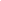        The Sunday School        434 South Vermont Avenue, Los Angeles, CA 90020        (213) 382-9200 Student Enrollment Contract: 2021– 2022Student’s First Name: ______________ Last Name: ______________ Date of Birth: _____/_____/_____Student’s First Name: ______________ Last Name: ______________ Date of Birth: _____/_____/_____Student’s First Name: ______________ Last Name: ______________ Date of Birth: _____/_____/_____      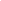 Junior Youth Group (Ages 11 to 13 years old) please check here			Father’s Name: ____________________________ Mother’s Name: ______________________Cell #: (         ) ______________________________ Cell #: (         ) ________________________Email:	__________________________________ Email: _________________________________Release of student in case of emergency PERSONS AUTHORIZED TO PICK UP STUDENT:Name:					Relationship:			Phone #:___________________			________________		__________________Tuition and Fees InformationRegistration/Books/Handouts Fee 	Payable at the time of registration			$100	 PTO Fee (per child) 		Payable at the time of registration			$25Tuition Fee in Full         	 	1st child    						$500		2nd child   						$450    		Each additional child    					$400Payable in 2 installments		50% September 12,2021     and	        50% December 12, 2021Payment made as donation to Islamic Center of Southern California check can be sent to the address listed on the beginning of the application. You can also pay online (make sure to choose Sunday School in the category) @https://us.mohid.co/ca/losangeles/icsc/masjid/online/donation Signing this enrollment contract will automatically enroll you as an affiliate member of the Islamic Center of Southern California and put you on their mailing list.By signing this enrollment contract, you give permission to have your children photographed for the magazines, flyers, and the school website.Choose one 	• Yes I give permission 		• No I don’t give permissionDo you give permission for us to add your email to the Islamic Center mailing list?                                               Choose one 	• Yes I give permission 		• No I don’t give permissionAuthorization of Consent to Treatment of a MinorI / We, the undersigned, parent(s) of __________________________________, a minor, do hereby authorize The Islamic Center of  Southern California, The Sunday School, as agent for the undersigned to consent to any medical examination, x-ray, anesthetic, medical or surgical diagnosis or treatment and hospital care which is deemed advisable by, and is rendered under the general or specific supervision of any physician and surgeon licensed under the provision of the Medical Practices Act on the medical staff of a licensed hospital, whether such diagnosis or treatment is rendered at the office of said physician or at said hospital.It is understood that this authorization is given in advance of any specific diagnosis, treatment or hospital care being required but is given to provide authority and power on the part of our aforesaid agent to give specific consent to any and all such diagnosis, treatment or hospital care which the aforementioned physician, in the exercise of his/her best judgment, may deem advisable.This authorization shall remain in effect for The Sunday School academic year which begins in September of current year and ends in June of the following year, unless revoked in writing and delivered to The Islamic Center of Southern California, The Sunday School.We hereby give permission for my/our child to attend the Islamic Center of Southern California, The Sunday School. I give the teachers and school administration permission to take any necessary action in the event of an emergency. You should be aware of the following conditions or allergies that may occur with my child, as follows:Allergies/Medical Condition: _________________________Medication: __________________________________Physician’s Name: _________________________________ Phone:(          ) ________________________________Enrollment PolicyI/we understand that to fulfill the enrollment requirements, I/we must complete and sign this contract and return it to the school office with the registration, book and PTO fee.I/we acknowledge that The Sunday School reserves the right in its sole discretion to dismiss the above named student from school if and when his/her presence at the school is judged to be detrimental to the welfare of the school, if and when he/she fails to maintain 60% attendance at the school. Payment PolicyI/we understand that tuition is applicable for the full academic year and is due in full in September. Tuition can also be paid in two installments, 50% due first week of school and the balance due first week of December.  I/we understand that there is financial assistance if I/we meet the conditions of financial hardship on a first come first serve basis till the funds are exhausted. If I/we do not pay the tuition on time, there will be a late fee assessed.Liability ReleaseBy signing this contract, I/we give permission for the student named above to take part in all school activities, including sports and field trips, and I/we waive and release The Islamic Center of Southern California and The Sunday School or any of its officers, agents or employees from all claims of liability for any injury incurred by the student at school or during any school activity. I/we accept and support the school’s mission, school policies, standards of discipline and the rules of behavior, adopted by the school.  I/we understand that it is my/our responsibility to notify the school office promptly of any change in my/our address and telephone number.I/we have read, understand and agree to all the terms and conditions of this enrollment contract.  By signing this contract, I/we represent and warrant that I/we have full authority to sign this contract.  I/we are fully authorized to enter into this agreement.Also, I / We, the undersigned, agree to save and hold harmless The Islamic Center of Southern California, and their respective departments, organizations, boards, commissions, officers, agents, and employees from any liability whatsoever for any harm, personal injury, or property damage which my child or I may suffer arising out of his/her participation in the Sunday School Program.  This release is effective until revoked in writing and delivered to the Director of The Sunday School at The Islamic Center of Southern California. _________________________________________________________________________Parent (print name)                                        			 Signature                                 			Date